INTRODUCTION - School Improvement Planning 2019-20This document outlines your identified priorities for Session 2018/19 which will bring about continuous improvement of outcomes for your learners. It should be firmly based on the rigorous self-evaluation of your provision, including the impact of the development work carried out during Session 2018/19. There should be a clear link connecting this SIP 2019/20 with your SIP 2018/19 and SIR 2018/19.National Improvement FrameworkThe four key priorities of the NIF are: Improvement in attainment, particularly in literacy and numeracy. Closing the attainment gap between the most and least disadvantaged children. Improvement in children's and young people’s health and wellbeing. Improvement in employability skills and sustained positive school leaver destinations for all young people. The four key principles of the NIF are: The following key principles should be considered in your improvement plan:ensure that you collaborate with parents and carers, community partners and your local cluster to develop and evaluate the improvement plantake an evidence-based approach, including careful analysis of data on children and young people’s progress to plan targeted interventionsfocus on a small number of key priorities which can be implemented as part of your collegiate working time agreement and aim to reduce unnecessary bureaucracyConsider both local and the NIF priorities when developing a plan that works for your children and young people. Self-Evaluation Summary  ‘Identification of strengths and aspects for improvement involves knowing the impact of our work on learners. Learners are at the heart of effective self-evaluation’ -HGIOS 4Priority 1: Raising Attainment in Literacy (school)Action Planner                                                                                             2019-20Priority 2: Raising Attainment in Numeracy (cluster and school) (see appendices for driver cluster plan)Action Planner                                                                                   2019-20Priority 3: Improvements in children’s Health and WellbeingAction Planner                                                                                   2019-20Priority 4:  Securing children’s progress across early level – ELC focusAction Planner                                                                                   2019-20Appendix 1 – cluster plan for numeracyAPPENDICES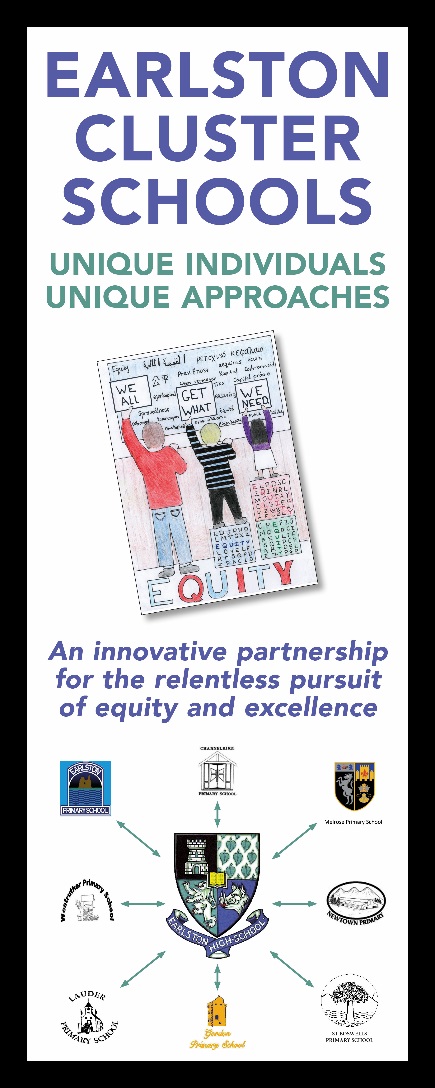 MEASUREMENT PLANSTRATEGIC GROUP REMIT:Revisit measurement plan and adapt if requiredPlanning and facilitiaing the moderation processs across the clusterTracking attendance at training and mopping up STRATEGIC GROUP MEMBERS:Dawn (MPS) and Carmen (EPS)Carol (GPS), Louisa and Jenny (LPS), Caroline (St B), Leigh (MPS), Lauren (Westkirk)APPENDIX 2 – SCHOOL DRIVER DIAGRAM AND MEASUREMENT PLAN FOR ASPECTS OF PRIORITY 1 TO BE ADDED2018-19 SIR2019-20 SIP Key Strengths(including PEF and ELC)Key  Areas for Improvement  (including PEF and ELC)Raising whole school standards of attainment in writing and spelling and maintaining standards of attainment in numeracy and mathematics and reading.Positive outcomes from embedding our cluster Pupil Equity Funded Numeracy intervention for targeted intervention and the start of implementation of our Pupil Equity Funded Health and Wellbeing interventions.Progress made in increasing the number of children who participate in a club to develop their skills and talents by removing financial barriers and increasing variety as well as reducing the cost of the school day which now needs to be embedded.Progress made in developing children’s social, emotional and mental wellbeing through whole school implementation of year 1 Building Resilience as well as our Raising Children with Confidence programme with parents in partnership with CLD.Securing children’s progress across early level through a more developmentally appropriate play based curriculum in literacy and effective tracking of progress with increased challenge and support.Driving Forward Excellence to further raise attainment Consistent approach to effective teaching and learningCluster focus on pedagogy of teaching and learning in numeracySchool focus on pedagogy in literacyEmbedding emergent literacy principles at early level and into p2Management of resources and environment for learning Driving Forward Equity and InclusionContinue CAP1 and CAP2 intervention strategies and trail CAP 3Evaluate how successfully we celebrate diversity and plan and implement improvements, if required.Evaluate our ethos and culture of inclusion and participation for all children, all parents and staff to identify improvements, if required.Driving forward Improvements in Children’s Health and WellbeingWe now need to embed curricular pathways in Health and Wellbeing  We now need to include more families in the Raising Children with Confidence programme and other family learning opportunities to support wellbeingWe now need to embed all wellbeing indicators into our practiceWe now need to provide staff training and work and implement our renewed behaviour policy ensure almost all children show consideration for others and demonstrate positive behaviour and relationshipsPriorityPriorityQ.I.sN.I.F DriversN.I.FPriorityIntended outcome: with reference to the NIF drivers and priorities, what specifically are you aiming to achieve within this priority? Evaluative statementBy May 2019, we will have further raised attainment in reading and writing to at least 90% (from 89% in writing and 89% in reading)Intended outcome: with reference to the NIF drivers and priorities, what specifically are you aiming to achieve within this priority? Evaluative statementBy May 2019, we will have further raised attainment in reading and writing to at least 90% (from 89% in writing and 89% in reading)Intended outcome: with reference to the NIF drivers and priorities, what specifically are you aiming to achieve within this priority? Evaluative statementBy May 2019, we will have further raised attainment in reading and writing to at least 90% (from 89% in writing and 89% in reading)Intended outcome: with reference to the NIF drivers and priorities, what specifically are you aiming to achieve within this priority? Evaluative statementBy May 2019, we will have further raised attainment in reading and writing to at least 90% (from 89% in writing and 89% in reading)Intended outcome: with reference to the NIF drivers and priorities, what specifically are you aiming to achieve within this priority? Evaluative statementBy May 2019, we will have further raised attainment in reading and writing to at least 90% (from 89% in writing and 89% in reading)111.32.32.23.2Teacher ProfessionalismAssessment of Children’s ProgressSchool ImprovementRaising Attainment in LiteracyIntended outcome: with reference to the NIF drivers and priorities, what specifically are you aiming to achieve within this priority? Evaluative statementBy May 2019, we will have further raised attainment in reading and writing to at least 90% (from 89% in writing and 89% in reading)Intended outcome: with reference to the NIF drivers and priorities, what specifically are you aiming to achieve within this priority? Evaluative statementBy May 2019, we will have further raised attainment in reading and writing to at least 90% (from 89% in writing and 89% in reading)Intended outcome: with reference to the NIF drivers and priorities, what specifically are you aiming to achieve within this priority? Evaluative statementBy May 2019, we will have further raised attainment in reading and writing to at least 90% (from 89% in writing and 89% in reading)Intended outcome: with reference to the NIF drivers and priorities, what specifically are you aiming to achieve within this priority? Evaluative statementBy May 2019, we will have further raised attainment in reading and writing to at least 90% (from 89% in writing and 89% in reading)Intended outcome: with reference to the NIF drivers and priorities, what specifically are you aiming to achieve within this priority? Evaluative statementBy May 2019, we will have further raised attainment in reading and writing to at least 90% (from 89% in writing and 89% in reading)ProcessProcessProcessProcessProcessProcessProcessProcessProgress Tracker Progress Tracker No. (Add/delete stages as necessary)No. (Add/delete stages as necessary)No. (Add/delete stages as necessary)No. (Add/delete stages as necessary)No. (Add/delete stages as necessary)No. (Add/delete stages as necessary)Key people Timescale/DeadlineMeasures of Success – the impact made to date and how we knowDate reviewed1What we are going to do.Embed our new curricular pathways in reading, writing and listening and talking.Agree our revised assessment and moderation framework.What we are going to do.Embed our new curricular pathways in reading, writing and listening and talking.Agree our revised assessment and moderation framework.What we are going to do.Embed our new curricular pathways in reading, writing and listening and talking.Agree our revised assessment and moderation framework.What we are going to do.Embed our new curricular pathways in reading, writing and listening and talking.Agree our revised assessment and moderation framework.What we are going to do.Embed our new curricular pathways in reading, writing and listening and talking.Agree our revised assessment and moderation framework.All teaching staffBeing used by December 2019How are you going to know – measure outcomesWe are looking for:Teachers to be using progress trackers in reading, (writing – continue using) and listening and talking by December 2019 to better support teacher judgement about progress in learning and next steps.  These progress trackers to be used to support attainment meetings, planning and reporting processes.  We will know because of the following evidence:Direct observation of the trackersStaff views in consultationsAttainment data1What we are going to do.Embed our new curricular pathways in reading, writing and listening and talking.Agree our revised assessment and moderation framework.What we are going to do.Embed our new curricular pathways in reading, writing and listening and talking.Agree our revised assessment and moderation framework.What we are going to do.Embed our new curricular pathways in reading, writing and listening and talking.Agree our revised assessment and moderation framework.What we are going to do.Embed our new curricular pathways in reading, writing and listening and talking.Agree our revised assessment and moderation framework.What we are going to do.Embed our new curricular pathways in reading, writing and listening and talking.Agree our revised assessment and moderation framework.All teaching staffBeing used by December 2019How are you going to know – measure outcomesWe are looking for:Teachers to be using progress trackers in reading, (writing – continue using) and listening and talking by December 2019 to better support teacher judgement about progress in learning and next steps.  These progress trackers to be used to support attainment meetings, planning and reporting processes.  We will know because of the following evidence:Direct observation of the trackersStaff views in consultationsAttainment data1Why we need to do it.To allow teachers to consistently assess and track individual progress across the school and to use this data to more effectively identify next steps in learning.  It will also support our moderation processes and attainment meetings to ensure all our children are making very good progress from prior levels of attainment.Why we need to do it.To allow teachers to consistently assess and track individual progress across the school and to use this data to more effectively identify next steps in learning.  It will also support our moderation processes and attainment meetings to ensure all our children are making very good progress from prior levels of attainment.Why we need to do it.To allow teachers to consistently assess and track individual progress across the school and to use this data to more effectively identify next steps in learning.  It will also support our moderation processes and attainment meetings to ensure all our children are making very good progress from prior levels of attainment.Why we need to do it.To allow teachers to consistently assess and track individual progress across the school and to use this data to more effectively identify next steps in learning.  It will also support our moderation processes and attainment meetings to ensure all our children are making very good progress from prior levels of attainment.Why we need to do it.To allow teachers to consistently assess and track individual progress across the school and to use this data to more effectively identify next steps in learning.  It will also support our moderation processes and attainment meetings to ensure all our children are making very good progress from prior levels of attainment.All teaching staffBeing used by December 2019How are you going to know – measure outcomesWe are looking for:Teachers to be using progress trackers in reading, (writing – continue using) and listening and talking by December 2019 to better support teacher judgement about progress in learning and next steps.  These progress trackers to be used to support attainment meetings, planning and reporting processes.  We will know because of the following evidence:Direct observation of the trackersStaff views in consultationsAttainment data1Why we need to do it.To allow teachers to consistently assess and track individual progress across the school and to use this data to more effectively identify next steps in learning.  It will also support our moderation processes and attainment meetings to ensure all our children are making very good progress from prior levels of attainment.Why we need to do it.To allow teachers to consistently assess and track individual progress across the school and to use this data to more effectively identify next steps in learning.  It will also support our moderation processes and attainment meetings to ensure all our children are making very good progress from prior levels of attainment.Why we need to do it.To allow teachers to consistently assess and track individual progress across the school and to use this data to more effectively identify next steps in learning.  It will also support our moderation processes and attainment meetings to ensure all our children are making very good progress from prior levels of attainment.Why we need to do it.To allow teachers to consistently assess and track individual progress across the school and to use this data to more effectively identify next steps in learning.  It will also support our moderation processes and attainment meetings to ensure all our children are making very good progress from prior levels of attainment.Why we need to do it.To allow teachers to consistently assess and track individual progress across the school and to use this data to more effectively identify next steps in learning.  It will also support our moderation processes and attainment meetings to ensure all our children are making very good progress from prior levels of attainment.All teaching staffBeing used by December 2019How are you going to know – measure outcomesWe are looking for:Teachers to be using progress trackers in reading, (writing – continue using) and listening and talking by December 2019 to better support teacher judgement about progress in learning and next steps.  These progress trackers to be used to support attainment meetings, planning and reporting processes.  We will know because of the following evidence:Direct observation of the trackersStaff views in consultationsAttainment data2What we are going to do.Embed our reading, writing and spelling rationale.Develop listening and talking rationale.What we are going to do.Embed our reading, writing and spelling rationale.Develop listening and talking rationale.What we are going to do.Embed our reading, writing and spelling rationale.Develop listening and talking rationale.What we are going to do.Embed our reading, writing and spelling rationale.Develop listening and talking rationale.What we are going to do.Embed our reading, writing and spelling rationale.Develop listening and talking rationale.All staff plus PT development group for listening and talkingBy May 2019We are looking for:A re-fresh of our literacy rationales to be completedTeachers to have agreed consistent features of teaching and learning in reading and writing and for this to be implemented.The development group to put forward a suggested rationale and progress tracker for listening and talking by December 20192What we are going to do.Embed our reading, writing and spelling rationale.Develop listening and talking rationale.What we are going to do.Embed our reading, writing and spelling rationale.Develop listening and talking rationale.What we are going to do.Embed our reading, writing and spelling rationale.Develop listening and talking rationale.What we are going to do.Embed our reading, writing and spelling rationale.Develop listening and talking rationale.What we are going to do.Embed our reading, writing and spelling rationale.Develop listening and talking rationale.All staff plus PT development group for listening and talkingBy May 2019We are looking for:A re-fresh of our literacy rationales to be completedTeachers to have agreed consistent features of teaching and learning in reading and writing and for this to be implemented.The development group to put forward a suggested rationale and progress tracker for listening and talking by December 20192Why we need to do it.To achieve consistency of approach to teaching and learning across the school and to ensure good practice is being delivered.Why we need to do it.To achieve consistency of approach to teaching and learning across the school and to ensure good practice is being delivered.Why we need to do it.To achieve consistency of approach to teaching and learning across the school and to ensure good practice is being delivered.Why we need to do it.To achieve consistency of approach to teaching and learning across the school and to ensure good practice is being delivered.Why we need to do it.To achieve consistency of approach to teaching and learning across the school and to ensure good practice is being delivered.All staff plus PT development group for listening and talkingBy May 2019We are looking for:A re-fresh of our literacy rationales to be completedTeachers to have agreed consistent features of teaching and learning in reading and writing and for this to be implemented.The development group to put forward a suggested rationale and progress tracker for listening and talking by December 20192Why we need to do it.To achieve consistency of approach to teaching and learning across the school and to ensure good practice is being delivered.Why we need to do it.To achieve consistency of approach to teaching and learning across the school and to ensure good practice is being delivered.Why we need to do it.To achieve consistency of approach to teaching and learning across the school and to ensure good practice is being delivered.Why we need to do it.To achieve consistency of approach to teaching and learning across the school and to ensure good practice is being delivered.Why we need to do it.To achieve consistency of approach to teaching and learning across the school and to ensure good practice is being delivered.All staff plus PT development group for listening and talkingBy May 2019We are looking for:A re-fresh of our literacy rationales to be completedTeachers to have agreed consistent features of teaching and learning in reading and writing and for this to be implemented.The development group to put forward a suggested rationale and progress tracker for listening and talking by December 20193What we are going to do.Engage in practitioner enquiry and CLPL with a focus on key aspects of our agreed teaching and learning toolkit – see improvement methodology planWhat we are going to do.Engage in practitioner enquiry and CLPL with a focus on key aspects of our agreed teaching and learning toolkit – see improvement methodology planWhat we are going to do.Engage in practitioner enquiry and CLPL with a focus on key aspects of our agreed teaching and learning toolkit – see improvement methodology planWhat we are going to do.Engage in practitioner enquiry and CLPL with a focus on key aspects of our agreed teaching and learning toolkit – see improvement methodology planWhat we are going to do.Engage in practitioner enquiry and CLPL with a focus on key aspects of our agreed teaching and learning toolkit – see improvement methodology planCTs and pupilsCAT sessions:Aug – Oct – gathering evidenceOct and Nov – planning Dec – Mar – implementApril – May - evaluateWe are looking for:Staff to engage in practitioner enquiry to achieve to develop their practice and deliver consistency across the school on the 5 key identified areas from our tooklitWe will know this because of the following evidence:See measurement plan3What we are going to do.Engage in practitioner enquiry and CLPL with a focus on key aspects of our agreed teaching and learning toolkit – see improvement methodology planWhat we are going to do.Engage in practitioner enquiry and CLPL with a focus on key aspects of our agreed teaching and learning toolkit – see improvement methodology planWhat we are going to do.Engage in practitioner enquiry and CLPL with a focus on key aspects of our agreed teaching and learning toolkit – see improvement methodology planWhat we are going to do.Engage in practitioner enquiry and CLPL with a focus on key aspects of our agreed teaching and learning toolkit – see improvement methodology planWhat we are going to do.Engage in practitioner enquiry and CLPL with a focus on key aspects of our agreed teaching and learning toolkit – see improvement methodology planCTs and pupilsCAT sessions:Aug – Oct – gathering evidenceOct and Nov – planning Dec – Mar – implementApril – May - evaluateWe are looking for:Staff to engage in practitioner enquiry to achieve to develop their practice and deliver consistency across the school on the 5 key identified areas from our tooklitWe will know this because of the following evidence:See measurement plan3Why we need to do it.To achieve very good standards of learning and engagement, high quality teaching and effective use of assessment and consistency across the school.  Why we need to do it.To achieve very good standards of learning and engagement, high quality teaching and effective use of assessment and consistency across the school.  Why we need to do it.To achieve very good standards of learning and engagement, high quality teaching and effective use of assessment and consistency across the school.  Why we need to do it.To achieve very good standards of learning and engagement, high quality teaching and effective use of assessment and consistency across the school.  Why we need to do it.To achieve very good standards of learning and engagement, high quality teaching and effective use of assessment and consistency across the school.  CTs and pupilsCAT sessions:Aug – Oct – gathering evidenceOct and Nov – planning Dec – Mar – implementApril – May - evaluateWe are looking for:Staff to engage in practitioner enquiry to achieve to develop their practice and deliver consistency across the school on the 5 key identified areas from our tooklitWe will know this because of the following evidence:See measurement plan3Why we need to do it.To achieve very good standards of learning and engagement, high quality teaching and effective use of assessment and consistency across the school.  Why we need to do it.To achieve very good standards of learning and engagement, high quality teaching and effective use of assessment and consistency across the school.  Why we need to do it.To achieve very good standards of learning and engagement, high quality teaching and effective use of assessment and consistency across the school.  Why we need to do it.To achieve very good standards of learning and engagement, high quality teaching and effective use of assessment and consistency across the school.  Why we need to do it.To achieve very good standards of learning and engagement, high quality teaching and effective use of assessment and consistency across the school.  CTs and pupilsCAT sessions:Aug – Oct – gathering evidenceOct and Nov – planning Dec – Mar – implementApril – May - evaluateWe are looking for:Staff to engage in practitioner enquiry to achieve to develop their practice and deliver consistency across the school on the 5 key identified areas from our tooklitWe will know this because of the following evidence:See measurement plan4What we are going to do.Implement changes to how we monitor and evaluate the quality of learning provision across the school – see improvement methodology planWhat we are going to do.Implement changes to how we monitor and evaluate the quality of learning provision across the school – see improvement methodology planWhat we are going to do.Implement changes to how we monitor and evaluate the quality of learning provision across the school – see improvement methodology planWhat we are going to do.Implement changes to how we monitor and evaluate the quality of learning provision across the school – see improvement methodology planWhat we are going to do.Implement changes to how we monitor and evaluate the quality of learning provision across the school – see improvement methodology planHT/DHT/PT/CTs/PupilsFrom AugWe are looking for:All staff and some children to be involved in monitoring and improving the quality of learning and teaching across the schoolWe will know this because of the following evidence:See measurement plan4What we are going to do.Implement changes to how we monitor and evaluate the quality of learning provision across the school – see improvement methodology planWhat we are going to do.Implement changes to how we monitor and evaluate the quality of learning provision across the school – see improvement methodology planWhat we are going to do.Implement changes to how we monitor and evaluate the quality of learning provision across the school – see improvement methodology planWhat we are going to do.Implement changes to how we monitor and evaluate the quality of learning provision across the school – see improvement methodology planWhat we are going to do.Implement changes to how we monitor and evaluate the quality of learning provision across the school – see improvement methodology planHT/DHT/PT/CTs/PupilsFrom AugWe are looking for:All staff and some children to be involved in monitoring and improving the quality of learning and teaching across the schoolWe will know this because of the following evidence:See measurement plan4Why we need to do it.To better measure improvement and quality.Why we need to do it.To better measure improvement and quality.Why we need to do it.To better measure improvement and quality.Why we need to do it.To better measure improvement and quality.Why we need to do it.To better measure improvement and quality.HT/DHT/PT/CTs/PupilsFrom AugWe are looking for:All staff and some children to be involved in monitoring and improving the quality of learning and teaching across the schoolWe will know this because of the following evidence:See measurement plan4Why we need to do it.To better measure improvement and quality.Why we need to do it.To better measure improvement and quality.Why we need to do it.To better measure improvement and quality.Why we need to do it.To better measure improvement and quality.Why we need to do it.To better measure improvement and quality.HT/DHT/PT/CTs/PupilsFrom AugWe are looking for:All staff and some children to be involved in monitoring and improving the quality of learning and teaching across the schoolWe will know this because of the following evidence:See measurement planPriorityPriorityQ.I.sN.I.F DriversN.I.FPriorityIntended outcome: with reference to the NIF drivers and priorities, what specifically are you aiming to achieve within this priority?By May 2019, we will have further raised attainment in Numeracy to at least 90% (from 86%) Intended outcome: with reference to the NIF drivers and priorities, what specifically are you aiming to achieve within this priority?By May 2019, we will have further raised attainment in Numeracy to at least 90% (from 86%) Intended outcome: with reference to the NIF drivers and priorities, what specifically are you aiming to achieve within this priority?By May 2019, we will have further raised attainment in Numeracy to at least 90% (from 86%) Intended outcome: with reference to the NIF drivers and priorities, what specifically are you aiming to achieve within this priority?By May 2019, we will have further raised attainment in Numeracy to at least 90% (from 86%) Intended outcome: with reference to the NIF drivers and priorities, what specifically are you aiming to achieve within this priority?By May 2019, we will have further raised attainment in Numeracy to at least 90% (from 86%) 221.2, 1.3, 2.2, 3.2Teacher ProfessionalismRaising Attainment in NumeracyIntended outcome: with reference to the NIF drivers and priorities, what specifically are you aiming to achieve within this priority?By May 2019, we will have further raised attainment in Numeracy to at least 90% (from 86%) Intended outcome: with reference to the NIF drivers and priorities, what specifically are you aiming to achieve within this priority?By May 2019, we will have further raised attainment in Numeracy to at least 90% (from 86%) Intended outcome: with reference to the NIF drivers and priorities, what specifically are you aiming to achieve within this priority?By May 2019, we will have further raised attainment in Numeracy to at least 90% (from 86%) Intended outcome: with reference to the NIF drivers and priorities, what specifically are you aiming to achieve within this priority?By May 2019, we will have further raised attainment in Numeracy to at least 90% (from 86%) Intended outcome: with reference to the NIF drivers and priorities, what specifically are you aiming to achieve within this priority?By May 2019, we will have further raised attainment in Numeracy to at least 90% (from 86%) ProcessProcessProcessProcessProcessProcessProcessProcessProgress Tracker Progress Tracker No. (Add/delete stages as necessary)No. (Add/delete stages as necessary)No. (Add/delete stages as necessary)No. (Add/delete stages as necessary)No. (Add/delete stages as necessary)No. (Add/delete stages as necessary)Key people Timescale/DeadlineMeasures of Success: the impact made to date and how we know.Date reviewed1What we are going to do.Engage in cluster level CLPL using concrete, pictorial and abstract strategy and purchase and use new resources to support the consistent implementation of this - see cluster improvement methodology planWhat we are going to do.Engage in cluster level CLPL using concrete, pictorial and abstract strategy and purchase and use new resources to support the consistent implementation of this - see cluster improvement methodology planWhat we are going to do.Engage in cluster level CLPL using concrete, pictorial and abstract strategy and purchase and use new resources to support the consistent implementation of this - see cluster improvement methodology planWhat we are going to do.Engage in cluster level CLPL using concrete, pictorial and abstract strategy and purchase and use new resources to support the consistent implementation of this - see cluster improvement methodology planWhat we are going to do.Engage in cluster level CLPL using concrete, pictorial and abstract strategy and purchase and use new resources to support the consistent implementation of this - see cluster improvement methodology planAll staffAug and Nov INSET How are you going to know – measure outcomesWe are looking for:All children to be using concrete materials to support learning in numeracyWe will know this because of the following evidence:See measurement plan1What we are going to do.Engage in cluster level CLPL using concrete, pictorial and abstract strategy and purchase and use new resources to support the consistent implementation of this - see cluster improvement methodology planWhat we are going to do.Engage in cluster level CLPL using concrete, pictorial and abstract strategy and purchase and use new resources to support the consistent implementation of this - see cluster improvement methodology planWhat we are going to do.Engage in cluster level CLPL using concrete, pictorial and abstract strategy and purchase and use new resources to support the consistent implementation of this - see cluster improvement methodology planWhat we are going to do.Engage in cluster level CLPL using concrete, pictorial and abstract strategy and purchase and use new resources to support the consistent implementation of this - see cluster improvement methodology planWhat we are going to do.Engage in cluster level CLPL using concrete, pictorial and abstract strategy and purchase and use new resources to support the consistent implementation of this - see cluster improvement methodology planAll staffAug and Nov INSET How are you going to know – measure outcomesWe are looking for:All children to be using concrete materials to support learning in numeracyWe will know this because of the following evidence:See measurement plan1Why we need to do it.Why we need to do it.Why we need to do it.Why we need to do it.Why we need to do it.All staffAug and Nov INSET How are you going to know – measure outcomesWe are looking for:All children to be using concrete materials to support learning in numeracyWe will know this because of the following evidence:See measurement plan1Why we need to do it.Why we need to do it.Why we need to do it.Why we need to do it.Why we need to do it.All staffAug and Nov INSET How are you going to know – measure outcomesWe are looking for:All children to be using concrete materials to support learning in numeracyWe will know this because of the following evidence:See measurement plan2What we are going to do.Engage in school and cluster wider moderation and peer observation in Numeracy – see cluster improvement methodology planWhat we are going to do.Engage in school and cluster wider moderation and peer observation in Numeracy – see cluster improvement methodology planWhat we are going to do.Engage in school and cluster wider moderation and peer observation in Numeracy – see cluster improvement methodology planWhat we are going to do.Engage in school and cluster wider moderation and peer observation in Numeracy – see cluster improvement methodology planWhat we are going to do.Engage in school and cluster wider moderation and peer observation in Numeracy – see cluster improvement methodology planCTs2 x cluster moderation CATSPeer observation time from WTAWe are looking for:Our assessment and moderation framework to be agreed by teachers and implemented in practice to support progress in learning and confidence in teacher judgementsWe will know this because of the following evidence:Teacher views about the frameworksEvaluation of the frameworks in practiceAttainment information 2What we are going to do.Engage in school and cluster wider moderation and peer observation in Numeracy – see cluster improvement methodology planWhat we are going to do.Engage in school and cluster wider moderation and peer observation in Numeracy – see cluster improvement methodology planWhat we are going to do.Engage in school and cluster wider moderation and peer observation in Numeracy – see cluster improvement methodology planWhat we are going to do.Engage in school and cluster wider moderation and peer observation in Numeracy – see cluster improvement methodology planWhat we are going to do.Engage in school and cluster wider moderation and peer observation in Numeracy – see cluster improvement methodology planCTs2 x cluster moderation CATSPeer observation time from WTAWe are looking for:Our assessment and moderation framework to be agreed by teachers and implemented in practice to support progress in learning and confidence in teacher judgementsWe will know this because of the following evidence:Teacher views about the frameworksEvaluation of the frameworks in practiceAttainment information 2Why we need to do it.To achieve a consistent approach across the learning community and raise attainmentWhy we need to do it.To achieve a consistent approach across the learning community and raise attainmentWhy we need to do it.To achieve a consistent approach across the learning community and raise attainmentWhy we need to do it.To achieve a consistent approach across the learning community and raise attainmentWhy we need to do it.To achieve a consistent approach across the learning community and raise attainmentCTs2 x cluster moderation CATSPeer observation time from WTAWe are looking for:Our assessment and moderation framework to be agreed by teachers and implemented in practice to support progress in learning and confidence in teacher judgementsWe will know this because of the following evidence:Teacher views about the frameworksEvaluation of the frameworks in practiceAttainment information 2Why we need to do it.To achieve a consistent approach across the learning community and raise attainmentWhy we need to do it.To achieve a consistent approach across the learning community and raise attainmentWhy we need to do it.To achieve a consistent approach across the learning community and raise attainmentWhy we need to do it.To achieve a consistent approach across the learning community and raise attainmentWhy we need to do it.To achieve a consistent approach across the learning community and raise attainmentCTs2 x cluster moderation CATSPeer observation time from WTAWe are looking for:Our assessment and moderation framework to be agreed by teachers and implemented in practice to support progress in learning and confidence in teacher judgementsWe will know this because of the following evidence:Teacher views about the frameworksEvaluation of the frameworks in practiceAttainment information 3.What we are going to do.Upskill STEM Ambassadors, working in partnership (Melrose, Earlston and Gordon) to deliver high quality Numeracy and Mathematics experiences in a STEM context.What we are going to do.Upskill STEM Ambassadors, working in partnership (Melrose, Earlston and Gordon) to deliver high quality Numeracy and Mathematics experiences in a STEM context.What we are going to do.Upskill STEM Ambassadors, working in partnership (Melrose, Earlston and Gordon) to deliver high quality Numeracy and Mathematics experiences in a STEM context.What we are going to do.Upskill STEM Ambassadors, working in partnership (Melrose, Earlston and Gordon) to deliver high quality Numeracy and Mathematics experiences in a STEM context.What we are going to do.Upskill STEM Ambassadors, working in partnership (Melrose, Earlston and Gordon) to deliver high quality Numeracy and Mathematics experiences in a STEM context.STEM Ambassadors development group Only possible if funding bid granted from Education ScotlandWe are looking for:2 teachers and 1 ELC staff member to be involved in a development group to take forward this project3.What we are going to do.Upskill STEM Ambassadors, working in partnership (Melrose, Earlston and Gordon) to deliver high quality Numeracy and Mathematics experiences in a STEM context.What we are going to do.Upskill STEM Ambassadors, working in partnership (Melrose, Earlston and Gordon) to deliver high quality Numeracy and Mathematics experiences in a STEM context.What we are going to do.Upskill STEM Ambassadors, working in partnership (Melrose, Earlston and Gordon) to deliver high quality Numeracy and Mathematics experiences in a STEM context.What we are going to do.Upskill STEM Ambassadors, working in partnership (Melrose, Earlston and Gordon) to deliver high quality Numeracy and Mathematics experiences in a STEM context.What we are going to do.Upskill STEM Ambassadors, working in partnership (Melrose, Earlston and Gordon) to deliver high quality Numeracy and Mathematics experiences in a STEM context.STEM Ambassadors development group Only possible if funding bid granted from Education ScotlandWe are looking for:2 teachers and 1 ELC staff member to be involved in a development group to take forward this project3.Why we need to do it.To provide richer opportunities for the application of numeracy skills into STEM contexts for learning.Why we need to do it.To provide richer opportunities for the application of numeracy skills into STEM contexts for learning.Why we need to do it.To provide richer opportunities for the application of numeracy skills into STEM contexts for learning.Why we need to do it.To provide richer opportunities for the application of numeracy skills into STEM contexts for learning.Why we need to do it.To provide richer opportunities for the application of numeracy skills into STEM contexts for learning.STEM Ambassadors development group Only possible if funding bid granted from Education ScotlandWe are looking for:2 teachers and 1 ELC staff member to be involved in a development group to take forward this project3.Why we need to do it.To provide richer opportunities for the application of numeracy skills into STEM contexts for learning.Why we need to do it.To provide richer opportunities for the application of numeracy skills into STEM contexts for learning.Why we need to do it.To provide richer opportunities for the application of numeracy skills into STEM contexts for learning.Why we need to do it.To provide richer opportunities for the application of numeracy skills into STEM contexts for learning.Why we need to do it.To provide richer opportunities for the application of numeracy skills into STEM contexts for learning.STEM Ambassadors development group Only possible if funding bid granted from Education ScotlandWe are looking for:2 teachers and 1 ELC staff member to be involved in a development group to take forward this projectPriorityPriorityQ.I.sN.I.F DriversN.I.FPriorityIntended outcome: with reference to the NIF drivers and priorities, what specifically are you aiming to achieve within this priority?By May 2019, almost all (at least 90%) of our children will feel safe, healthy, achieving, nurtured, active, respected, responsible and includedIntended outcome: with reference to the NIF drivers and priorities, what specifically are you aiming to achieve within this priority?By May 2019, almost all (at least 90%) of our children will feel safe, healthy, achieving, nurtured, active, respected, responsible and includedIntended outcome: with reference to the NIF drivers and priorities, what specifically are you aiming to achieve within this priority?By May 2019, almost all (at least 90%) of our children will feel safe, healthy, achieving, nurtured, active, respected, responsible and includedIntended outcome: with reference to the NIF drivers and priorities, what specifically are you aiming to achieve within this priority?By May 2019, almost all (at least 90%) of our children will feel safe, healthy, achieving, nurtured, active, respected, responsible and includedIntended outcome: with reference to the NIF drivers and priorities, what specifically are you aiming to achieve within this priority?By May 2019, almost all (at least 90%) of our children will feel safe, healthy, achieving, nurtured, active, respected, responsible and included331.1, 1.2, 1.3, 2.2, 2.4, 2.5, 3.1Parental engagement and school improvementImprovements in children’s HWBIntended outcome: with reference to the NIF drivers and priorities, what specifically are you aiming to achieve within this priority?By May 2019, almost all (at least 90%) of our children will feel safe, healthy, achieving, nurtured, active, respected, responsible and includedIntended outcome: with reference to the NIF drivers and priorities, what specifically are you aiming to achieve within this priority?By May 2019, almost all (at least 90%) of our children will feel safe, healthy, achieving, nurtured, active, respected, responsible and includedIntended outcome: with reference to the NIF drivers and priorities, what specifically are you aiming to achieve within this priority?By May 2019, almost all (at least 90%) of our children will feel safe, healthy, achieving, nurtured, active, respected, responsible and includedIntended outcome: with reference to the NIF drivers and priorities, what specifically are you aiming to achieve within this priority?By May 2019, almost all (at least 90%) of our children will feel safe, healthy, achieving, nurtured, active, respected, responsible and includedIntended outcome: with reference to the NIF drivers and priorities, what specifically are you aiming to achieve within this priority?By May 2019, almost all (at least 90%) of our children will feel safe, healthy, achieving, nurtured, active, respected, responsible and includedProcessProcessProcessProcessProcessProcessProcessProcessProgress Tracker Progress Tracker No. (Add/delete stages as necessary)No. (Add/delete stages as necessary)No. (Add/delete stages as necessary)No. (Add/delete stages as necessary)No. (Add/delete stages as necessary)No. (Add/delete stages as necessary)Key people Timescale/DeadlineMeasures of Success: the impact made to date and how we know.Date reviewed1What we are going to do.Implement our revised behaviour policy and HWB pathways and programmes in partnership with the children.What we are going to do.Implement our revised behaviour policy and HWB pathways and programmes in partnership with the children.What we are going to do.Implement our revised behaviour policy and HWB pathways and programmes in partnership with the children.What we are going to do.Implement our revised behaviour policy and HWB pathways and programmes in partnership with the children.What we are going to do.Implement our revised behaviour policy and HWB pathways and programmes in partnership with the children.All staff and childrenAug INSET and follow up CAT sessionsRestorative practice training TBCHow are you going to know – measure outcomesWe are looking for:The wellbeing development group to support staff to implement a consistent approach to behaviourYear 2 of building resilience to be implementedWe will know this because of the following evidenceDirect observation Teacher, pupil views1What we are going to do.Implement our revised behaviour policy and HWB pathways and programmes in partnership with the children.What we are going to do.Implement our revised behaviour policy and HWB pathways and programmes in partnership with the children.What we are going to do.Implement our revised behaviour policy and HWB pathways and programmes in partnership with the children.What we are going to do.Implement our revised behaviour policy and HWB pathways and programmes in partnership with the children.What we are going to do.Implement our revised behaviour policy and HWB pathways and programmes in partnership with the children.All staff and childrenAug INSET and follow up CAT sessionsRestorative practice training TBCHow are you going to know – measure outcomesWe are looking for:The wellbeing development group to support staff to implement a consistent approach to behaviourYear 2 of building resilience to be implementedWe will know this because of the following evidenceDirect observation Teacher, pupil views1Why we need to do it.Our review, in light of current research and feedback from PIVITOL, identified key areas that needed to change to establish clearer expectations and an even more positive and respectful ethos. Why we need to do it.Our review, in light of current research and feedback from PIVITOL, identified key areas that needed to change to establish clearer expectations and an even more positive and respectful ethos. Why we need to do it.Our review, in light of current research and feedback from PIVITOL, identified key areas that needed to change to establish clearer expectations and an even more positive and respectful ethos. Why we need to do it.Our review, in light of current research and feedback from PIVITOL, identified key areas that needed to change to establish clearer expectations and an even more positive and respectful ethos. Why we need to do it.Our review, in light of current research and feedback from PIVITOL, identified key areas that needed to change to establish clearer expectations and an even more positive and respectful ethos. All staff and childrenAug INSET and follow up CAT sessionsRestorative practice training TBCHow are you going to know – measure outcomesWe are looking for:The wellbeing development group to support staff to implement a consistent approach to behaviourYear 2 of building resilience to be implementedWe will know this because of the following evidenceDirect observation Teacher, pupil views1Why we need to do it.Our review, in light of current research and feedback from PIVITOL, identified key areas that needed to change to establish clearer expectations and an even more positive and respectful ethos. Why we need to do it.Our review, in light of current research and feedback from PIVITOL, identified key areas that needed to change to establish clearer expectations and an even more positive and respectful ethos. Why we need to do it.Our review, in light of current research and feedback from PIVITOL, identified key areas that needed to change to establish clearer expectations and an even more positive and respectful ethos. Why we need to do it.Our review, in light of current research and feedback from PIVITOL, identified key areas that needed to change to establish clearer expectations and an even more positive and respectful ethos. Why we need to do it.Our review, in light of current research and feedback from PIVITOL, identified key areas that needed to change to establish clearer expectations and an even more positive and respectful ethos. All staff and childrenAug INSET and follow up CAT sessionsRestorative practice training TBCHow are you going to know – measure outcomesWe are looking for:The wellbeing development group to support staff to implement a consistent approach to behaviourYear 2 of building resilience to be implementedWe will know this because of the following evidenceDirect observation Teacher, pupil views2What we are going to do.Embed the cluster pre-early and beyond third level illustrations of the wellbeing indicators into the ethos and life of the school and track progress.What we are going to do.Embed the cluster pre-early and beyond third level illustrations of the wellbeing indicators into the ethos and life of the school and track progress.What we are going to do.Embed the cluster pre-early and beyond third level illustrations of the wellbeing indicators into the ethos and life of the school and track progress.What we are going to do.Embed the cluster pre-early and beyond third level illustrations of the wellbeing indicators into the ethos and life of the school and track progress.What we are going to do.Embed the cluster pre-early and beyond third level illustrations of the wellbeing indicators into the ethos and life of the school and track progress.All StaffBy May 19We are looking for:Children to demonstrate understanding of the wellbeing indicators2What we are going to do.Embed the cluster pre-early and beyond third level illustrations of the wellbeing indicators into the ethos and life of the school and track progress.What we are going to do.Embed the cluster pre-early and beyond third level illustrations of the wellbeing indicators into the ethos and life of the school and track progress.What we are going to do.Embed the cluster pre-early and beyond third level illustrations of the wellbeing indicators into the ethos and life of the school and track progress.What we are going to do.Embed the cluster pre-early and beyond third level illustrations of the wellbeing indicators into the ethos and life of the school and track progress.What we are going to do.Embed the cluster pre-early and beyond third level illustrations of the wellbeing indicators into the ethos and life of the school and track progress.All StaffBy May 19We are looking for:Children to demonstrate understanding of the wellbeing indicators2Why we need to do it.To ensure a shared universal language of wellbeing and more accurately target intervention. Why we need to do it.To ensure a shared universal language of wellbeing and more accurately target intervention. Why we need to do it.To ensure a shared universal language of wellbeing and more accurately target intervention. Why we need to do it.To ensure a shared universal language of wellbeing and more accurately target intervention. Why we need to do it.To ensure a shared universal language of wellbeing and more accurately target intervention. All StaffBy May 19We are looking for:Children to demonstrate understanding of the wellbeing indicators2Why we need to do it.To ensure a shared universal language of wellbeing and more accurately target intervention. Why we need to do it.To ensure a shared universal language of wellbeing and more accurately target intervention. Why we need to do it.To ensure a shared universal language of wellbeing and more accurately target intervention. Why we need to do it.To ensure a shared universal language of wellbeing and more accurately target intervention. Why we need to do it.To ensure a shared universal language of wellbeing and more accurately target intervention. All StaffBy May 19We are looking for:Children to demonstrate understanding of the wellbeing indicators3What we are going to do.Fully implement our PEF CAP 2 HWB targeted intervention plan and our poverty proofing policy.What we are going to do.Fully implement our PEF CAP 2 HWB targeted intervention plan and our poverty proofing policy.What we are going to do.Fully implement our PEF CAP 2 HWB targeted intervention plan and our poverty proofing policy.What we are going to do.Fully implement our PEF CAP 2 HWB targeted intervention plan and our poverty proofing policy.What we are going to do.Fully implement our PEF CAP 2 HWB targeted intervention plan and our poverty proofing policy.DHT /CT (Carmen) plus ANAsFully implemented by Dec ‘19We are looking for:Our poverty proofing strategy to be evident in practice and being used to good effectCAP 2 HWB PEF intervention to achieve positive outcomes for selected individuals.3What we are going to do.Fully implement our PEF CAP 2 HWB targeted intervention plan and our poverty proofing policy.What we are going to do.Fully implement our PEF CAP 2 HWB targeted intervention plan and our poverty proofing policy.What we are going to do.Fully implement our PEF CAP 2 HWB targeted intervention plan and our poverty proofing policy.What we are going to do.Fully implement our PEF CAP 2 HWB targeted intervention plan and our poverty proofing policy.What we are going to do.Fully implement our PEF CAP 2 HWB targeted intervention plan and our poverty proofing policy.DHT /CT (Carmen) plus ANAsFully implemented by Dec ‘19We are looking for:Our poverty proofing strategy to be evident in practice and being used to good effectCAP 2 HWB PEF intervention to achieve positive outcomes for selected individuals.3Why we need to do it.To reduce barriers to learning, achievement and participation and increase levels of inclusion and equity.Why we need to do it.To reduce barriers to learning, achievement and participation and increase levels of inclusion and equity.Why we need to do it.To reduce barriers to learning, achievement and participation and increase levels of inclusion and equity.Why we need to do it.To reduce barriers to learning, achievement and participation and increase levels of inclusion and equity.Why we need to do it.To reduce barriers to learning, achievement and participation and increase levels of inclusion and equity.DHT /CT (Carmen) plus ANAsFully implemented by Dec ‘19We are looking for:Our poverty proofing strategy to be evident in practice and being used to good effectCAP 2 HWB PEF intervention to achieve positive outcomes for selected individuals.3Why we need to do it.To reduce barriers to learning, achievement and participation and increase levels of inclusion and equity.Why we need to do it.To reduce barriers to learning, achievement and participation and increase levels of inclusion and equity.Why we need to do it.To reduce barriers to learning, achievement and participation and increase levels of inclusion and equity.Why we need to do it.To reduce barriers to learning, achievement and participation and increase levels of inclusion and equity.Why we need to do it.To reduce barriers to learning, achievement and participation and increase levels of inclusion and equity.DHT /CT (Carmen) plus ANAsFully implemented by Dec ‘19We are looking for:Our poverty proofing strategy to be evident in practice and being used to good effectCAP 2 HWB PEF intervention to achieve positive outcomes for selected individuals.4What we are going to do.Work in partnership with parent council and wider parent body to devise a programme of learning that meets family needs.What we are going to do.Work in partnership with parent council and wider parent body to devise a programme of learning that meets family needs.What we are going to do.Work in partnership with parent council and wider parent body to devise a programme of learning that meets family needs.What we are going to do.Work in partnership with parent council and wider parent body to devise a programme of learning that meets family needs.What we are going to do.Work in partnership with parent council and wider parent body to devise a programme of learning that meets family needs.Parents and SLTBy March 2019We are looking for:An audit of current practice to be completedWider parent views to be sought and influence decision makingGuidance on needs at school level to influence decision making A programme and plan of delivery for the next 3 years to be completed4What we are going to do.Work in partnership with parent council and wider parent body to devise a programme of learning that meets family needs.What we are going to do.Work in partnership with parent council and wider parent body to devise a programme of learning that meets family needs.What we are going to do.Work in partnership with parent council and wider parent body to devise a programme of learning that meets family needs.What we are going to do.Work in partnership with parent council and wider parent body to devise a programme of learning that meets family needs.What we are going to do.Work in partnership with parent council and wider parent body to devise a programme of learning that meets family needs.Parents and SLTBy March 2019We are looking for:An audit of current practice to be completedWider parent views to be sought and influence decision makingGuidance on needs at school level to influence decision making A programme and plan of delivery for the next 3 years to be completed4Why we need to do it.To align the work of our parent council to our vision and values and increase parental engagement in school improvement.Why we need to do it.To align the work of our parent council to our vision and values and increase parental engagement in school improvement.Why we need to do it.To align the work of our parent council to our vision and values and increase parental engagement in school improvement.Why we need to do it.To align the work of our parent council to our vision and values and increase parental engagement in school improvement.Why we need to do it.To align the work of our parent council to our vision and values and increase parental engagement in school improvement.Parents and SLTBy March 2019We are looking for:An audit of current practice to be completedWider parent views to be sought and influence decision makingGuidance on needs at school level to influence decision making A programme and plan of delivery for the next 3 years to be completed4Why we need to do it.To align the work of our parent council to our vision and values and increase parental engagement in school improvement.Why we need to do it.To align the work of our parent council to our vision and values and increase parental engagement in school improvement.Why we need to do it.To align the work of our parent council to our vision and values and increase parental engagement in school improvement.Why we need to do it.To align the work of our parent council to our vision and values and increase parental engagement in school improvement.Why we need to do it.To align the work of our parent council to our vision and values and increase parental engagement in school improvement.Parents and SLTBy March 2019We are looking for:An audit of current practice to be completedWider parent views to be sought and influence decision makingGuidance on needs at school level to influence decision making A programme and plan of delivery for the next 3 years to be completedPriorityPriorityQ.I.sN.I.F DriversN.I.FPriorityIntended outcome: with reference to the NIF drivers and priorities, what specifically are you aiming to achieve within this priority?By May 2019, almost all ELC children will be on track to achieve early level in literacy, numeracy and HWB.Intended outcome: with reference to the NIF drivers and priorities, what specifically are you aiming to achieve within this priority?By May 2019, almost all ELC children will be on track to achieve early level in literacy, numeracy and HWB.Intended outcome: with reference to the NIF drivers and priorities, what specifically are you aiming to achieve within this priority?By May 2019, almost all ELC children will be on track to achieve early level in literacy, numeracy and HWB.Intended outcome: with reference to the NIF drivers and priorities, what specifically are you aiming to achieve within this priority?By May 2019, almost all ELC children will be on track to achieve early level in literacy, numeracy and HWB.Intended outcome: with reference to the NIF drivers and priorities, what specifically are you aiming to achieve within this priority?By May 2019, almost all ELC children will be on track to achieve early level in literacy, numeracy and HWB.441.1, 1.2, 1.3, 1.4, 2.2, 2.3, 2.4, 2.5, 2.7, 3.1, 3.2Parental Engagement/Practitioner professionalismRaising Attainment in Literacy and Numeracy plus Imporvements in HWBIntended outcome: with reference to the NIF drivers and priorities, what specifically are you aiming to achieve within this priority?By May 2019, almost all ELC children will be on track to achieve early level in literacy, numeracy and HWB.Intended outcome: with reference to the NIF drivers and priorities, what specifically are you aiming to achieve within this priority?By May 2019, almost all ELC children will be on track to achieve early level in literacy, numeracy and HWB.Intended outcome: with reference to the NIF drivers and priorities, what specifically are you aiming to achieve within this priority?By May 2019, almost all ELC children will be on track to achieve early level in literacy, numeracy and HWB.Intended outcome: with reference to the NIF drivers and priorities, what specifically are you aiming to achieve within this priority?By May 2019, almost all ELC children will be on track to achieve early level in literacy, numeracy and HWB.Intended outcome: with reference to the NIF drivers and priorities, what specifically are you aiming to achieve within this priority?By May 2019, almost all ELC children will be on track to achieve early level in literacy, numeracy and HWB.ProcessProcessProcessProcessProcessProcessProcessProcessProgress Tracker Progress Tracker No. (Add/delete stages as necessary)No. (Add/delete stages as necessary)No. (Add/delete stages as necessary)No. (Add/delete stages as necessary)No. (Add/delete stages as necessary)No. (Add/delete stages as necessary)Key people Timescale/DeadlineMeasures of Success: the impact made to date and how we know.Date reviewed1What we are going to do.Implement Effective Induction, Training and Collegiate Working for our new staff teamweekly team meeting for ELC teamDaily communication about children and learningSBC induction and trainingSharing of existing policies and procedures 1-1s with HTWeekly meeting with EYO and HT/EYTWhat we are going to do.Implement Effective Induction, Training and Collegiate Working for our new staff teamweekly team meeting for ELC teamDaily communication about children and learningSBC induction and trainingSharing of existing policies and procedures 1-1s with HTWeekly meeting with EYO and HT/EYTWhat we are going to do.Implement Effective Induction, Training and Collegiate Working for our new staff teamweekly team meeting for ELC teamDaily communication about children and learningSBC induction and trainingSharing of existing policies and procedures 1-1s with HTWeekly meeting with EYO and HT/EYTWhat we are going to do.Implement Effective Induction, Training and Collegiate Working for our new staff teamweekly team meeting for ELC teamDaily communication about children and learningSBC induction and trainingSharing of existing policies and procedures 1-1s with HTWeekly meeting with EYO and HT/EYTWhat we are going to do.Implement Effective Induction, Training and Collegiate Working for our new staff teamweekly team meeting for ELC teamDaily communication about children and learningSBC induction and trainingSharing of existing policies and procedures 1-1s with HTWeekly meeting with EYO and HT/EYTWhole team led by HT and EYTBy October 2019We are looking for:All new practitioners to feel supported in their new role Existing systems, approaches and procedures to be followed consistently by all staffThe agreed actions in meetings to be taken forward to achieve continuity and supportive and purposeful activity for the children1What we are going to do.Implement Effective Induction, Training and Collegiate Working for our new staff teamweekly team meeting for ELC teamDaily communication about children and learningSBC induction and trainingSharing of existing policies and procedures 1-1s with HTWeekly meeting with EYO and HT/EYTWhat we are going to do.Implement Effective Induction, Training and Collegiate Working for our new staff teamweekly team meeting for ELC teamDaily communication about children and learningSBC induction and trainingSharing of existing policies and procedures 1-1s with HTWeekly meeting with EYO and HT/EYTWhat we are going to do.Implement Effective Induction, Training and Collegiate Working for our new staff teamweekly team meeting for ELC teamDaily communication about children and learningSBC induction and trainingSharing of existing policies and procedures 1-1s with HTWeekly meeting with EYO and HT/EYTWhat we are going to do.Implement Effective Induction, Training and Collegiate Working for our new staff teamweekly team meeting for ELC teamDaily communication about children and learningSBC induction and trainingSharing of existing policies and procedures 1-1s with HTWeekly meeting with EYO and HT/EYTWhat we are going to do.Implement Effective Induction, Training and Collegiate Working for our new staff teamweekly team meeting for ELC teamDaily communication about children and learningSBC induction and trainingSharing of existing policies and procedures 1-1s with HTWeekly meeting with EYO and HT/EYTWhole team led by HT and EYTBy October 2019We are looking for:All new practitioners to feel supported in their new role Existing systems, approaches and procedures to be followed consistently by all staffThe agreed actions in meetings to be taken forward to achieve continuity and supportive and purposeful activity for the children1Why we need to do it.To maintain the existing standards so we can build and shape or ELC hub going forward.Why we need to do it.To maintain the existing standards so we can build and shape or ELC hub going forward.Why we need to do it.To maintain the existing standards so we can build and shape or ELC hub going forward.Why we need to do it.To maintain the existing standards so we can build and shape or ELC hub going forward.Why we need to do it.To maintain the existing standards so we can build and shape or ELC hub going forward.Whole team led by HT and EYTBy October 2019We are looking for:All new practitioners to feel supported in their new role Existing systems, approaches and procedures to be followed consistently by all staffThe agreed actions in meetings to be taken forward to achieve continuity and supportive and purposeful activity for the children1Why we need to do it.To maintain the existing standards so we can build and shape or ELC hub going forward.Why we need to do it.To maintain the existing standards so we can build and shape or ELC hub going forward.Why we need to do it.To maintain the existing standards so we can build and shape or ELC hub going forward.Why we need to do it.To maintain the existing standards so we can build and shape or ELC hub going forward.Why we need to do it.To maintain the existing standards so we can build and shape or ELC hub going forward.Whole team led by HT and EYTBy October 2019We are looking for:All new practitioners to feel supported in their new role Existing systems, approaches and procedures to be followed consistently by all staffThe agreed actions in meetings to be taken forward to achieve continuity and supportive and purposeful activity for the children2What we are going to do.Use the results of ELC self-evaluation during session 18-19 to take forwards identified improvements / needs e.g. changes to setting, learning journeys, new SBC care plansWhat we are going to do.Use the results of ELC self-evaluation during session 18-19 to take forwards identified improvements / needs e.g. changes to setting, learning journeys, new SBC care plansWhat we are going to do.Use the results of ELC self-evaluation during session 18-19 to take forwards identified improvements / needs e.g. changes to setting, learning journeys, new SBC care plansWhat we are going to do.Use the results of ELC self-evaluation during session 18-19 to take forwards identified improvements / needs e.g. changes to setting, learning journeys, new SBC care plansWhat we are going to do.Use the results of ELC self-evaluation during session 18-19 to take forwards identified improvements / needs e.g. changes to setting, learning journeys, new SBC care plansHT and EYT sharing with staff teamBy December 2019We are looking for:Learning journeys to show individual progress in learning and learning walls illustrate our experiences – see new policySBC care plans implemented if different from ours current ones (by Sept ’19)Staff report that they feel increased knowledge and understanding of autism and evidence shows application of this into the playroom to best meet needs of an ELC 4The changes to the environment are rooted in nurture but still motivate children to be curious problem solvers and critical thinkers (by Aug ’19)2What we are going to do.Use the results of ELC self-evaluation during session 18-19 to take forwards identified improvements / needs e.g. changes to setting, learning journeys, new SBC care plansWhat we are going to do.Use the results of ELC self-evaluation during session 18-19 to take forwards identified improvements / needs e.g. changes to setting, learning journeys, new SBC care plansWhat we are going to do.Use the results of ELC self-evaluation during session 18-19 to take forwards identified improvements / needs e.g. changes to setting, learning journeys, new SBC care plansWhat we are going to do.Use the results of ELC self-evaluation during session 18-19 to take forwards identified improvements / needs e.g. changes to setting, learning journeys, new SBC care plansWhat we are going to do.Use the results of ELC self-evaluation during session 18-19 to take forwards identified improvements / needs e.g. changes to setting, learning journeys, new SBC care plansHT and EYT sharing with staff teamBy December 2019We are looking for:Learning journeys to show individual progress in learning and learning walls illustrate our experiences – see new policySBC care plans implemented if different from ours current ones (by Sept ’19)Staff report that they feel increased knowledge and understanding of autism and evidence shows application of this into the playroom to best meet needs of an ELC 4The changes to the environment are rooted in nurture but still motivate children to be curious problem solvers and critical thinkers (by Aug ’19)2Why we need to do it.To better meet the needs of our childrenWhy we need to do it.To better meet the needs of our childrenWhy we need to do it.To better meet the needs of our childrenWhy we need to do it.To better meet the needs of our childrenWhy we need to do it.To better meet the needs of our childrenHT and EYT sharing with staff teamBy December 2019We are looking for:Learning journeys to show individual progress in learning and learning walls illustrate our experiences – see new policySBC care plans implemented if different from ours current ones (by Sept ’19)Staff report that they feel increased knowledge and understanding of autism and evidence shows application of this into the playroom to best meet needs of an ELC 4The changes to the environment are rooted in nurture but still motivate children to be curious problem solvers and critical thinkers (by Aug ’19)2Why we need to do it.To better meet the needs of our childrenWhy we need to do it.To better meet the needs of our childrenWhy we need to do it.To better meet the needs of our childrenWhy we need to do it.To better meet the needs of our childrenWhy we need to do it.To better meet the needs of our childrenHT and EYT sharing with staff teamBy December 2019We are looking for:Learning journeys to show individual progress in learning and learning walls illustrate our experiences – see new policySBC care plans implemented if different from ours current ones (by Sept ’19)Staff report that they feel increased knowledge and understanding of autism and evidence shows application of this into the playroom to best meet needs of an ELC 4The changes to the environment are rooted in nurture but still motivate children to be curious problem solvers and critical thinkers (by Aug ’19)3What we are going to do.Strive for ‘very good’ teaching and learning and assessment by making improvements to planning, observation, tracking and core provision, Emergent Literacy, Numeracy developmental pathways through continued STEM focus, embedding tracking systerms plus local community and environment.What we are going to do.Strive for ‘very good’ teaching and learning and assessment by making improvements to planning, observation, tracking and core provision, Emergent Literacy, Numeracy developmental pathways through continued STEM focus, embedding tracking systerms plus local community and environment.What we are going to do.Strive for ‘very good’ teaching and learning and assessment by making improvements to planning, observation, tracking and core provision, Emergent Literacy, Numeracy developmental pathways through continued STEM focus, embedding tracking systerms plus local community and environment.What we are going to do.Strive for ‘very good’ teaching and learning and assessment by making improvements to planning, observation, tracking and core provision, Emergent Literacy, Numeracy developmental pathways through continued STEM focus, embedding tracking systerms plus local community and environment.What we are going to do.Strive for ‘very good’ teaching and learning and assessment by making improvements to planning, observation, tracking and core provision, Emergent Literacy, Numeracy developmental pathways through continued STEM focus, embedding tracking systerms plus local community and environment.Whole staff team with HT and EYT team By May 2019We are looking for:Monitoring and quality assurance evidence on the quality of learning, teaching and assessment to illustrate a ‘very good’ evaluation.3What we are going to do.Strive for ‘very good’ teaching and learning and assessment by making improvements to planning, observation, tracking and core provision, Emergent Literacy, Numeracy developmental pathways through continued STEM focus, embedding tracking systerms plus local community and environment.What we are going to do.Strive for ‘very good’ teaching and learning and assessment by making improvements to planning, observation, tracking and core provision, Emergent Literacy, Numeracy developmental pathways through continued STEM focus, embedding tracking systerms plus local community and environment.What we are going to do.Strive for ‘very good’ teaching and learning and assessment by making improvements to planning, observation, tracking and core provision, Emergent Literacy, Numeracy developmental pathways through continued STEM focus, embedding tracking systerms plus local community and environment.What we are going to do.Strive for ‘very good’ teaching and learning and assessment by making improvements to planning, observation, tracking and core provision, Emergent Literacy, Numeracy developmental pathways through continued STEM focus, embedding tracking systerms plus local community and environment.What we are going to do.Strive for ‘very good’ teaching and learning and assessment by making improvements to planning, observation, tracking and core provision, Emergent Literacy, Numeracy developmental pathways through continued STEM focus, embedding tracking systerms plus local community and environment.Whole staff team with HT and EYT team By May 2019We are looking for:Monitoring and quality assurance evidence on the quality of learning, teaching and assessment to illustrate a ‘very good’ evaluation.3Why we need to do it.To provide the best experiences possible for our childrenWhy we need to do it.To provide the best experiences possible for our childrenWhy we need to do it.To provide the best experiences possible for our childrenWhy we need to do it.To provide the best experiences possible for our childrenWhy we need to do it.To provide the best experiences possible for our childrenWhole staff team with HT and EYT team By May 2019We are looking for:Monitoring and quality assurance evidence on the quality of learning, teaching and assessment to illustrate a ‘very good’ evaluation.3Why we need to do it.To provide the best experiences possible for our childrenWhy we need to do it.To provide the best experiences possible for our childrenWhy we need to do it.To provide the best experiences possible for our childrenWhy we need to do it.To provide the best experiences possible for our childrenWhy we need to do it.To provide the best experiences possible for our childrenWhole staff team with HT and EYT team By May 2019We are looking for:Monitoring and quality assurance evidence on the quality of learning, teaching and assessment to illustrate a ‘very good’ evaluation.4What we are going to do.Audit existing practice in family learning and work in partnership to make improvements to what we provide.What we are going to do.Audit existing practice in family learning and work in partnership to make improvements to what we provide.What we are going to do.Audit existing practice in family learning and work in partnership to make improvements to what we provide.What we are going to do.Audit existing practice in family learning and work in partnership to make improvements to what we provide.What we are going to do.Audit existing practice in family learning and work in partnership to make improvements to what we provide.EYO – lead roleBy November 2019We are looking for:An effective family learning programme to be implemented after consultation with parents and partners to ensure if meets the identified needs of our children and families.4What we are going to do.Audit existing practice in family learning and work in partnership to make improvements to what we provide.What we are going to do.Audit existing practice in family learning and work in partnership to make improvements to what we provide.What we are going to do.Audit existing practice in family learning and work in partnership to make improvements to what we provide.What we are going to do.Audit existing practice in family learning and work in partnership to make improvements to what we provide.What we are going to do.Audit existing practice in family learning and work in partnership to make improvements to what we provide.EYO – lead roleBy November 2019We are looking for:An effective family learning programme to be implemented after consultation with parents and partners to ensure if meets the identified needs of our children and families.4Why we need to do itTo meet the needs of our children and familiesWhy we need to do itTo meet the needs of our children and familiesWhy we need to do itTo meet the needs of our children and familiesWhy we need to do itTo meet the needs of our children and familiesWhy we need to do itTo meet the needs of our children and familiesEYO – lead roleBy November 2019We are looking for:An effective family learning programme to be implemented after consultation with parents and partners to ensure if meets the identified needs of our children and families.4Why we need to do itTo meet the needs of our children and familiesWhy we need to do itTo meet the needs of our children and familiesWhy we need to do itTo meet the needs of our children and familiesWhy we need to do itTo meet the needs of our children and familiesWhy we need to do itTo meet the needs of our children and familiesEYO – lead roleBy November 2019We are looking for:An effective family learning programme to be implemented after consultation with parents and partners to ensure if meets the identified needs of our children and families.5 What we are going to do.Embed wellbeing indicators into the ethos and life of the ELCWhat we are going to do.Embed wellbeing indicators into the ethos and life of the ELCWhat we are going to do.Embed wellbeing indicators into the ethos and life of the ELCWhat we are going to do.Embed wellbeing indicators into the ethos and life of the ELCWhat we are going to do.Embed wellbeing indicators into the ethos and life of the ELCEYO – lead role with whole teamBy March 2019We are looking for:Evidence from the children, in the playroom and in interactions that staff and children understand about the wellbeing indicators.5 What we are going to do.Embed wellbeing indicators into the ethos and life of the ELCWhat we are going to do.Embed wellbeing indicators into the ethos and life of the ELCWhat we are going to do.Embed wellbeing indicators into the ethos and life of the ELCWhat we are going to do.Embed wellbeing indicators into the ethos and life of the ELCWhat we are going to do.Embed wellbeing indicators into the ethos and life of the ELCEYO – lead role with whole teamBy March 2019We are looking for:Evidence from the children, in the playroom and in interactions that staff and children understand about the wellbeing indicators.5 Why we need to do itWhy we need to do itWhy we need to do itWhy we need to do itWhy we need to do itEYO – lead role with whole teamBy March 2019We are looking for:Evidence from the children, in the playroom and in interactions that staff and children understand about the wellbeing indicators.5 Why we need to do itWhy we need to do itWhy we need to do itWhy we need to do itWhy we need to do itEYO – lead role with whole teamBy March 2019We are looking for:Evidence from the children, in the playroom and in interactions that staff and children understand about the wellbeing indicators.Measure nameType (process, outcome or balancing)Driver addressed by this measureOperational definition*EvidencePerson(s)responsible and by whenFortnightly walk throughsProcessQuality assurance and monitoringOccurs once a fortnight during numeracy learningAnswer yes / no are manipulatives being used Checklist to show % yes/no breakdown per class and across school.HT/DHT/PTAttendance at professional learning BalanceProfessional learningAttendance means engaged in all 3 La Salle events and 2 cluster moderation eventsRegister to show if EY practitioners, PSA, CTs attend the professional learning sessions?Strategic groupModeration OutcomeAimModerating – planning, delivery, assessing using Concrete, pictorial and abstract. 3 X CAT sessionStrategic groupPractitioner ViewsProcess and outcomePedagogy and professional leanringQuestionnaire to track views over time – impact of professional learning and k/u of pedagogyHTs